ОЛИМПИАДА «ПОЗНАВАЙКА»2 тур- направление-познавательное развитие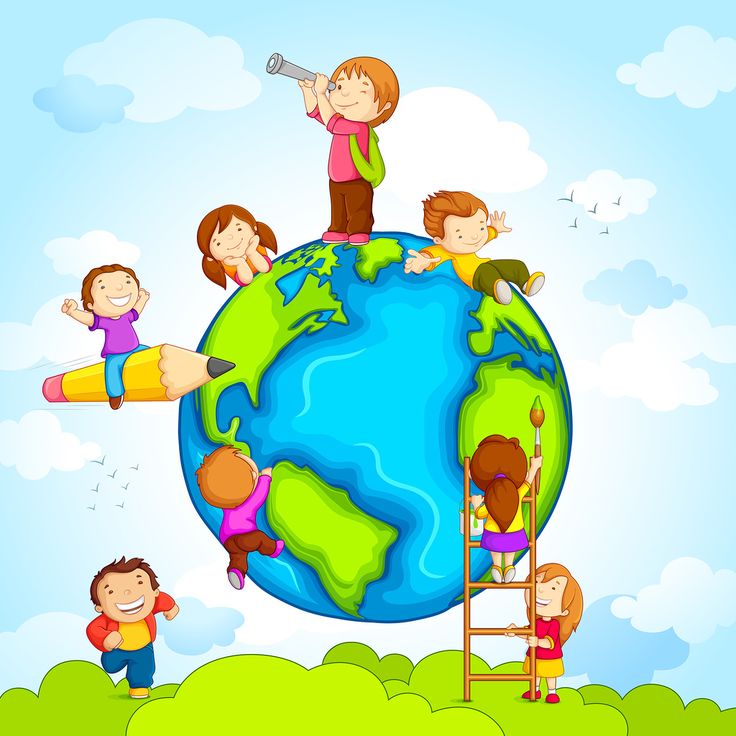 ФИ участника_____________________________________________ФИО родителя____________________ _________________________Возрастная  группа__________________________корпус______________Уважаемые родители, предлагаем ответить  на следующие задания!За каждое  правильно выполненное  задание вы получаете  3 балла                                                          «ЖИВОТНЫЕ»1. Отметь звездочкой - хищных зверей, а травоядных треугольником.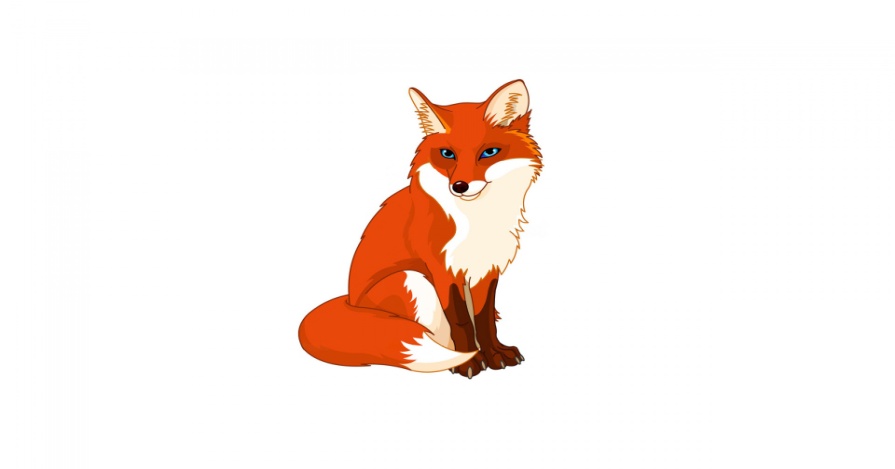 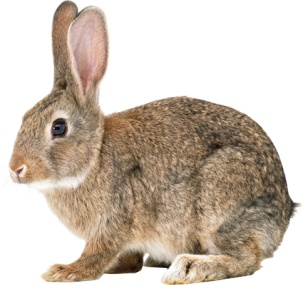 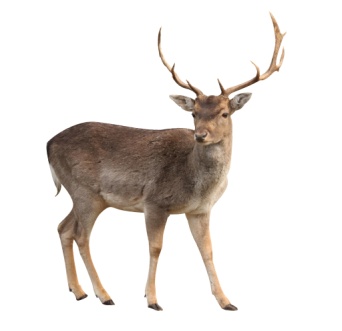 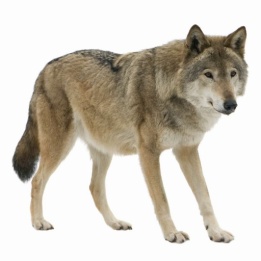 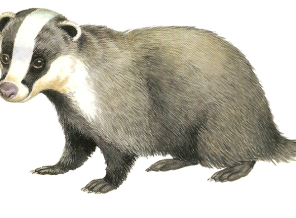 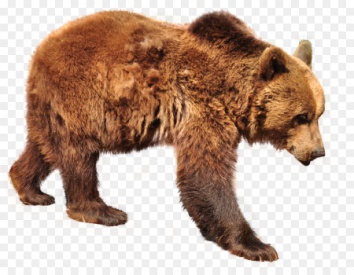 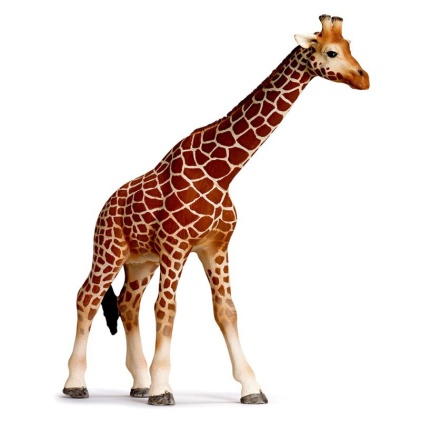 2. Соедини стрелками представителей перелетных и зимующих птиц.ПЕРЕЛЕТНЫЕ ПТИЦЫ                                             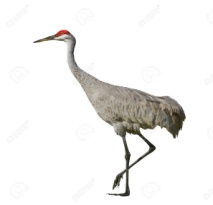 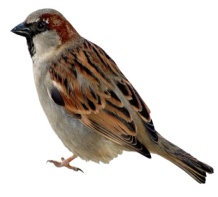 ЗИМУЮЩИЕ ПТИЦЫ                                                     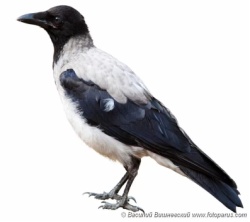 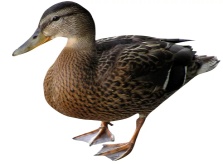 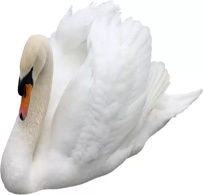 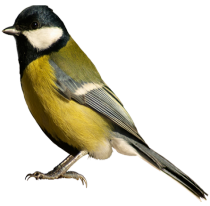 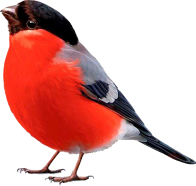 3. Друзья спешат на день рождение к другу- паучку. Какие подарки они приготовили? Дойди по лабиринту  узнай ответ и укажи их.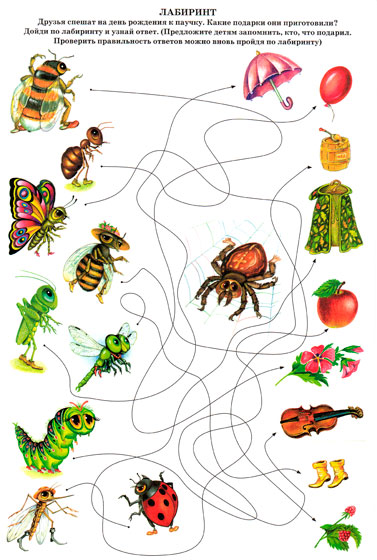 1) 2)3) 4)   5)  6)  7)                   8)9) РАСТИТЕЛЬНЫЙ МИР4. Выбери среди деревьев те, которые растут в наших лесах, и те, которые растут  в южных странах и укажи их номера.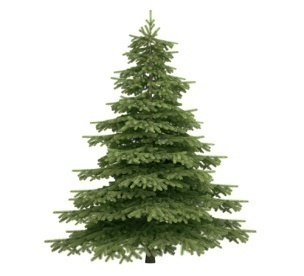 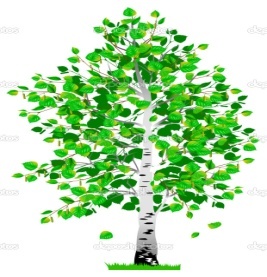 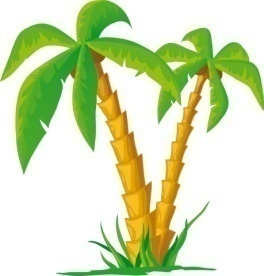 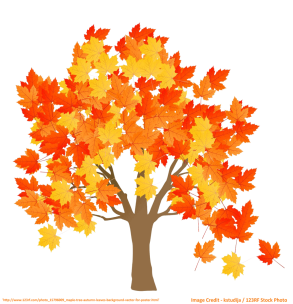 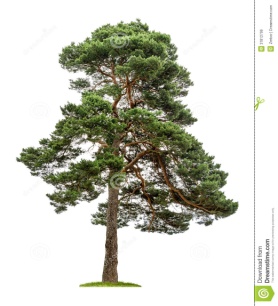 5. Распределите цветы на группы, луговые посадите на луг, а садовые соберите   в корзинку.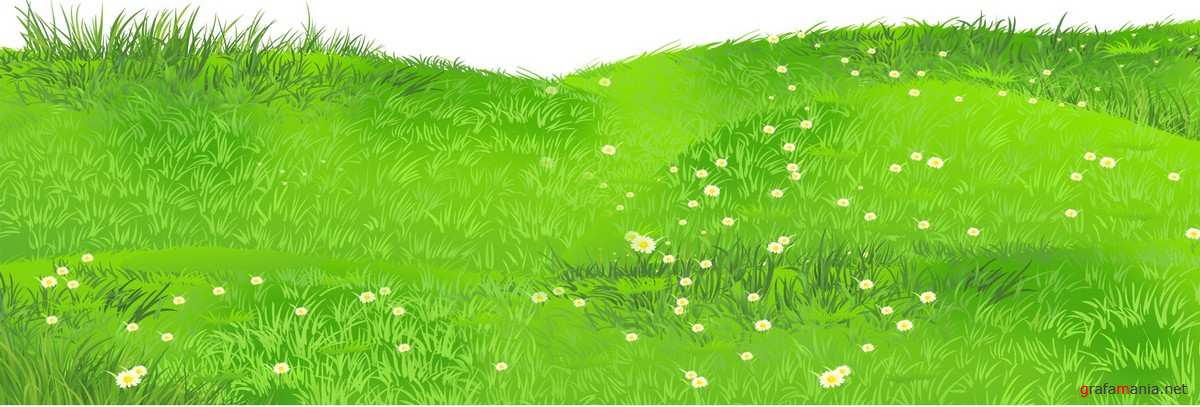 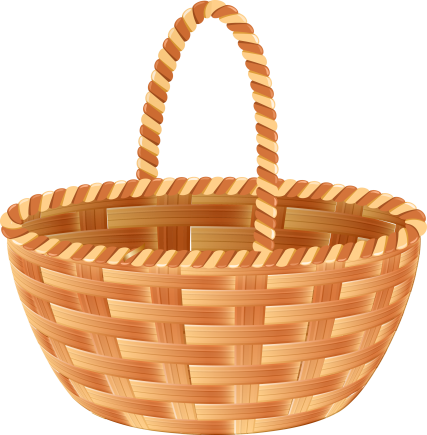 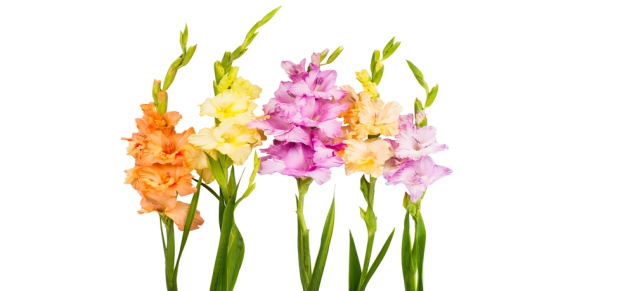 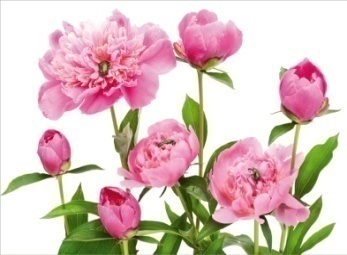 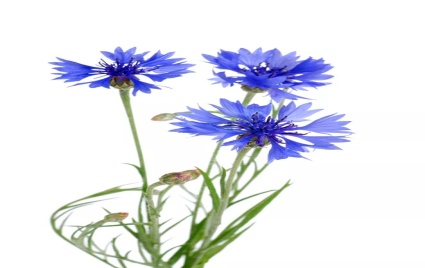 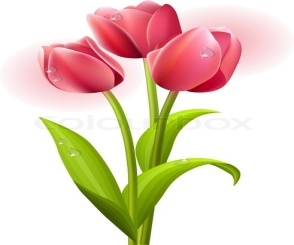 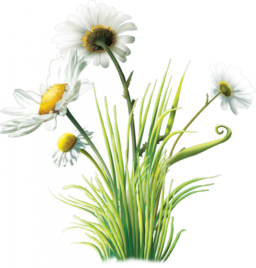 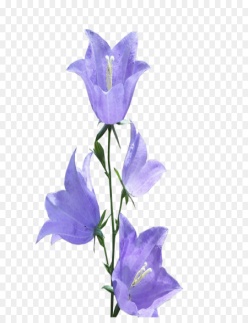 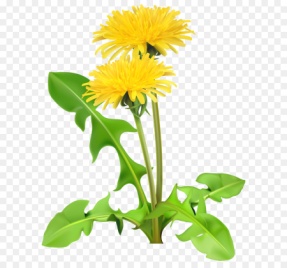 7. Расскажи, что где растет (в лесу, в саду или на огороде).  Покажи стрелками.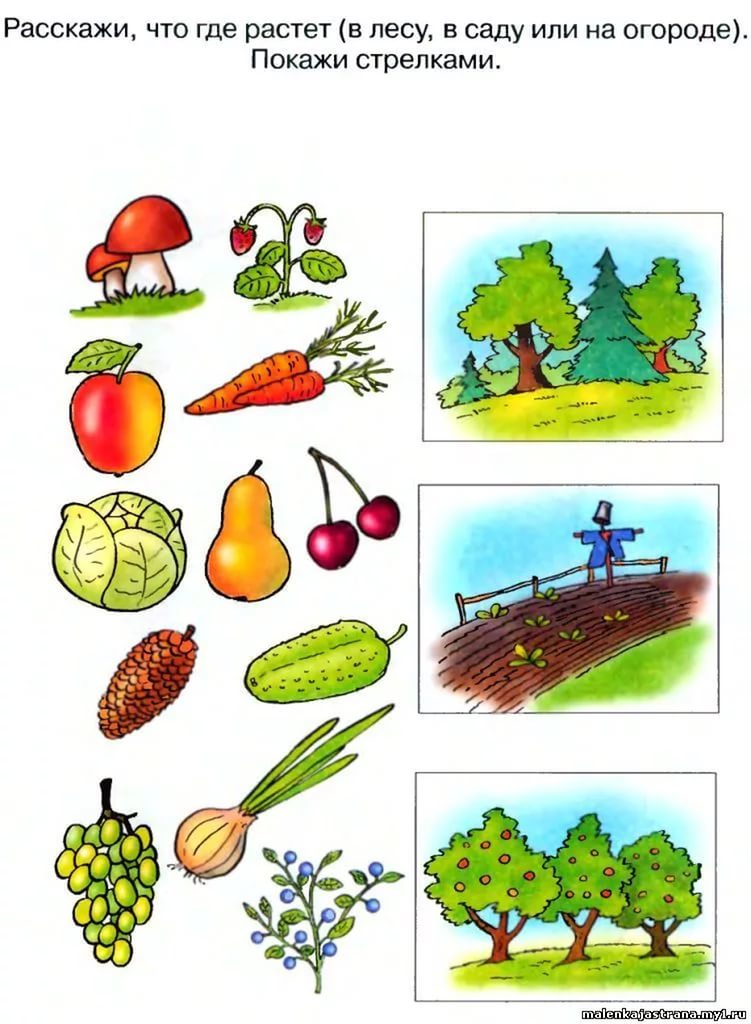 8. Подбери к этому плоду его семена.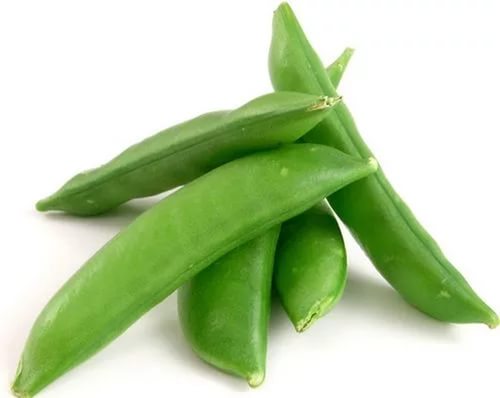 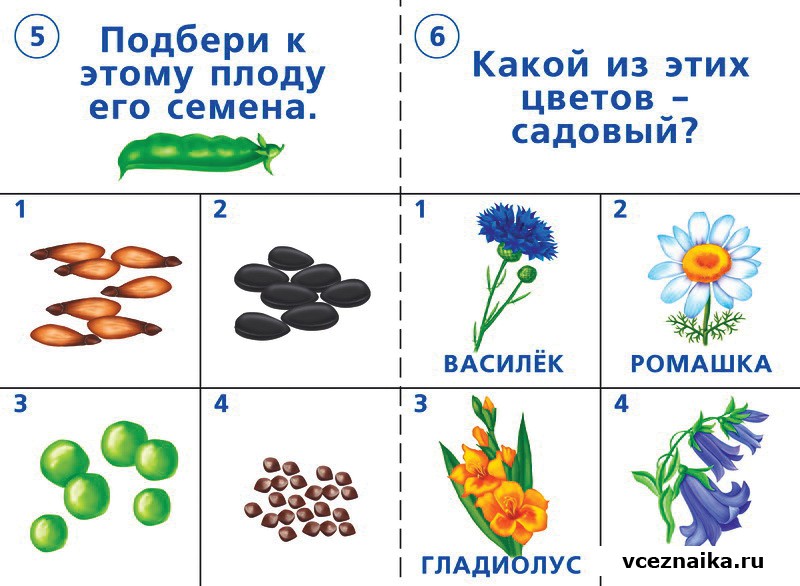 Задание для родителей -знатоков «Маленькие тайны природы»«Всегда ли ящерица, схваченная за хвост, отбрасывает его?_____________________________________________________________Как называют гнездо белки? ________________________________________________________Древесину какого дерева люди используют, чтобы изготовить обыкновенные спички? _______________________________________________________Так принято называть домик бобов.  _____________________________________________________________Эта птичка имеет скрещенный клюв, благодаря которому она достает из шишек семечки. _____________________________________________________________Какие птицы подкидывают собственные яйца в другие гнезда? _____________________________________________________________Какая птица имеет на лапах лишь по 2 пальца? _____________________________________________________________  Какая змея самая большая? _____________________________________________________________У кого ухо на ноге?__________________________________________________________Ядовитое растение обозначьте  треугольникомДеревья наших лесовДеревья южных стран